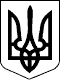 УЖГОРОДСЬКА РАЙОННА державна адміністраціяЗАКАРПАТСЬКОЇ ОБЛАСТІУЖГОРОДСЬКА РАЙОННА ВІЙСЬКОВА адміністраціяЗАКАРПАТСЬКОЇ ОБЛАСТІР О З П О Р Я Д Ж Е Н Н Я___23.10.2023__                          м. Ужгород                           №_______________Про внесення змін до розпорядження голови районної державної адміністрації 31.01.2019 № 26„Про утворення районної координаційної ради з питань запобігання та протидії домашньому насильству і насильству за ознаками статіˮВідповідно до статей 4, 15, 28 Закону України „Про правовий режим воєнного стану”, статей 6, 22, 39, 41 Закону України „Про місцеві державні адміністрації”, Закону України „Про запобігання та протидію домашньому насильству”, указів Президента України: від  24 лютого 2022 року № 64/2022 „Про введення воєнного стану в Україні”, від 24 лютого 2022 року № 68/2022 „Про утворення військових адміністрацій”,від 26 липня 2023 року № 451/2023 „Про продовження строку дії воєнного стану в Україні, постанови Кабінету Міністрів України від22 серпня 2018 року № 658 „Про затвердження Порядку взаємодії суб’єктів, що здійснюють  заходи у сфері запобігання та протидії домашньому насильству і насильству за ознакою статі”та у зв’язку з кадровими змінамиЗ О Б О В ’ Я З У Ю:1. Внести зміни до розпорядження голови районної державної адміністрації                         31.01.2019 № 26 „Про утворення районної координаційної ради з питань запобігання та протидії домашньому насильству і насильству за ознакою статі”,  виклавши склад у новій редакції згідно з додатком.2. Визнати таким, що втратило чинність, розпорядження голови районної державної адміністрації – начальника районної військової адміністрації15.07.2022 № 39 „Про внесення змін до розпорядження голови райдержадміністрації 31.01.2019 № .  3. Контроль за виконанням цього розпорядження покласти на заступника голови районної державної адміністрації - начальника військової адміністраціїДупина В.М.Голова державної адміністрації –начальник військової адміністрації                                      Юрій ГУЗИНЕЦЬ